Πρόγραμμα Διαδικτυακών Δράσεων 18/1/2021-24/1/2021Δευτέρα 18 Ιανουαρίου στις 17:00 Baby hip hop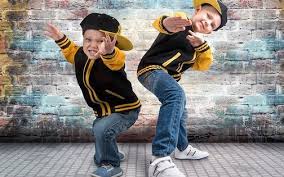 Για να παρακολουθήσετε:Join Zoom Meetinghttps://us02web.zoom.us/j/3302634351?pwd=aGlxUzZNY05WbnVxdkdjdHNrTFdTZz09Meeting ID: 330 263 4351Passcode: 660446Δευτέρα 18 Ιανουαρίου στις 18:00 Παιδικό hip hop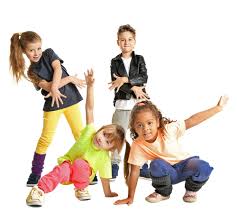 Για να παρακολουθήσετε:Join Zoom Meetinghttps://us02web.zoom.us/j/3302634351?pwd=aGlxUzZNY05WbnVxdkdjdHNrTFdTZz09Meeting ID: 330 263 4351Passcode: 660446Δευτέρα 18 Ιανουαρίου στις 19:00 Latin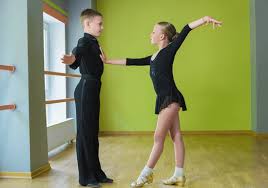 Για να παρακολουθήσετε:Join Zoom Meetinghttps://us02web.zoom.us/j/3302634351?pwd=aGlxUzZNY05WbnVxdkdjdHNrTFdTZz09Meeting ID: 330 263 4351Passcode: 660446Τετάρτη 20 Ιανουαρίου στις 18:00 «Ο Δράκος των χρωμάτων» (3-6 ετών)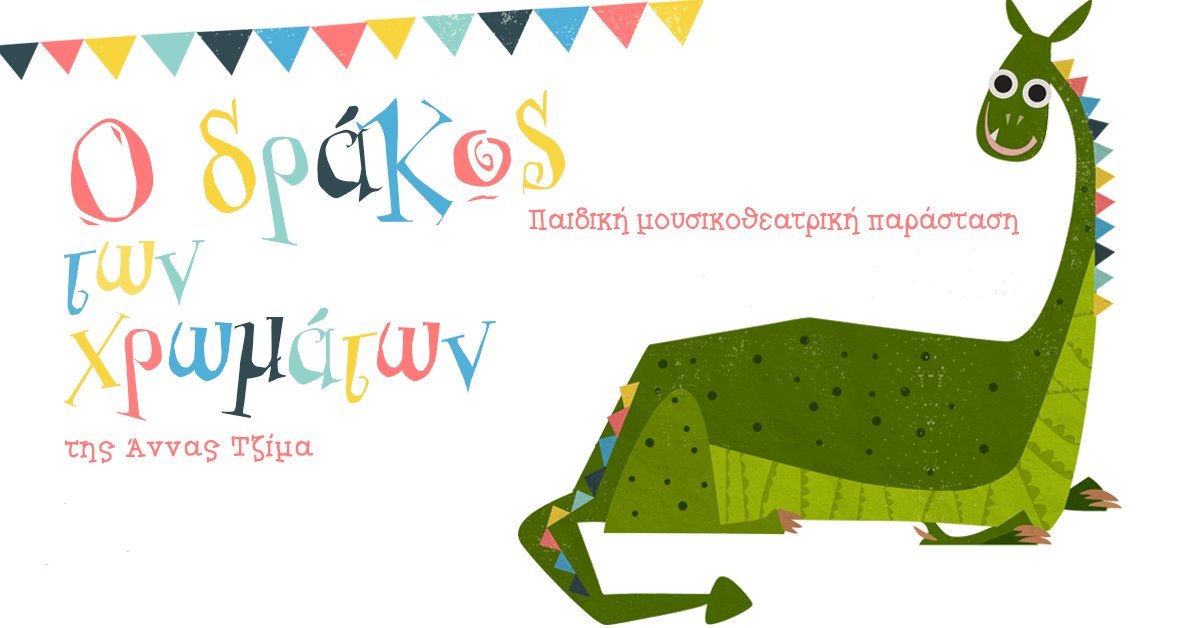 Μια φορά κι έναν καιρό ένας δράκος λιχούδης και πεινασμένος τριγυρνούσε στο πολύχρωμο δάσος… Μα, με τόσα χρώματα γύρω του και τόσο που πείναγε, δεν άντεξε για πολύ, άνοιξε το στόμα του και άρχισε να καταβροχθίζει τα χρώματα! Το κόκκινο, που του θύμιζε μια τούρτα φράουλα.  Το πράσινο,  που του θύμιζε γλειφιτζούρι με γεύση αχλάδι,  και πόσα ακόμη που του θύμιζαν τα πιο υπέροχα γλυκά! Χωρίς να το καταλάβει, ο Δράκος κατάφερε να φάει όλα τα χρώματα του δάσους! Τα ζώα, οι άνθρωποι και τα παιδιά αναστατώθηκαν αφού πια όλα στο δάσος έμοιαζαν ίδια … Με ζωντανή μουσική και συμμετοχή των παιδιών!https://us02web.zoom.us/j/81699895963?pwd=eTJIZDJuZVFWUlFhZ0hRZE5zbnZ2UT09 Meeting ID: 816 9989 5963 Passcode: 401671Τετάρτη 20 Ιανουαρίου στις 17:00 Baby hip hopΓια να παρακολουθήσετε:Join Zoom Meetinghttps://us02web.zoom.us/j/3302634351?pwd=aGlxUzZNY05WbnVxdkdjdHNrTFdTZz09Meeting ID: 330 263 4351Passcode: 660446Τετάρτη 20 Ιανουαρίου στις 18:00 Kid’s hip hopΓια να παρακολουθήσετε:Join Zoom Meetinghttps://us02web.zoom.us/j/3302634351?pwd=aGlxUzZNY05WbnVxdkdjdHNrTFdTZz09Meeting ID: 330 263 4351Passcode: 660446Τετάρτη 20 Ιανουαρίου στις 19:00 Σουηδική γυμναστική ενηλίκων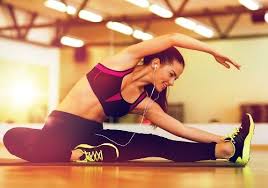 Για να παρακολουθήσετε:Join Zoom Meetinghttps://us02web.zoom.us/j/3302634351?pwd=aGlxUzZNY05WbnVxdkdjdHNrTFdTZz09Meeting ID: 330 263 4351Passcode: 660446Παρασκευή 22 Ιανουαρίου στις 16:00 Kid’s hip hopΓια να παρακολουθήσετε:Join Zoom Meetinghttps://us02web.zoom.us/j/3302634351?pwd=aGlxUzZNY05WbnVxdkdjdHNrTFdTZz09Meeting ID: 330 263 4351Passcode: 660446Παρασκευή 22 Ιανουαρίου στις 17:00 Kid’s jazz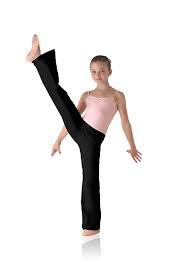 Για να παρακολουθήσετε:Join Zoom Meetinghttps://us02web.zoom.us/j/3302634351?pwd=aGlxUzZNY05WbnVxdkdjdHNrTFdTZz09Meeting ID: 330 263 4351Passcode: 660446Σάββατο 23 Ιανουαρίου 2020 στις 12:00Σύγχρονος χορός για παιδιά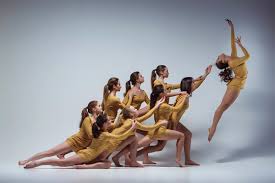 Για να παρακολουθήσετε:Join Zoom Meetinghttps://us02web.zoom.us/j/3302634351?pwd=aGlxUzZNY05WbnVxdkdjdHNrTFdTZz09Meeting ID: 330 263 4351Passcode: 660446Σάββατο 23 Ιανουαρίου 2020 στη 13:00Kid’s Zumba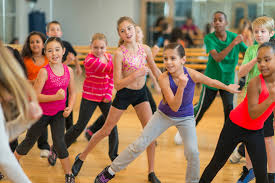 Για να παρακολουθήσετε:Join Zoom Meetinghttps://us02web.zoom.us/j/3302634351?pwd=aGlxUzZNY05WbnVxdkdjdHNrTFdTZz09Meeting ID: 330 263 4351Passcode: 660446Κυριακή 24 Ιανουαρίου 2020 στις 10:00Εικαστικό εργαστήρι «Οι 6 αδερφές που έγιναν αστέρια» (4-12 ετών)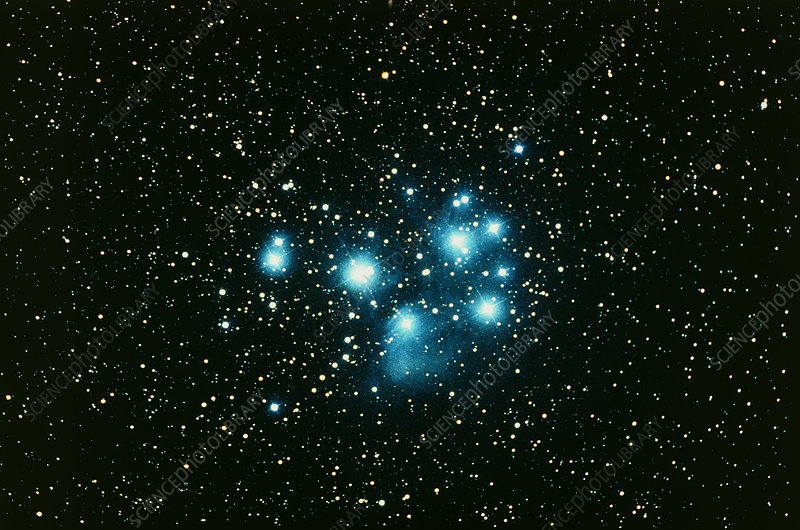 Ένας αρχαίος μύθος για τις Αλκυονίδες, τις έξι αδερφές που έγιναν αστέρια, μας διδάσκει ότι ακόμα και μέσα στις δυσκολίες υπάρχει πάντα το φως που μας περιμένει!Για το εικαστικό μας εργαστήρι θα χρειαστούμε:Ένα χαρτί ακουαρέλας, τέμπερες χρώματα: μαύρο, μπλε, άσπρο, κίτρινο, πορτοκαλί.Ένα πινέλο, μια παλιά οδοντόβουρτσα (που να τη έχουμε για πέταμα) https://us02web.zoom.us/j/88355619941?pwd=dk1iU0ZLKzIxTFNadXZLdEhNS2E3dz09 Meeting ID: 883 5561 9941 Passcode: 644483Κυριακή 24 Ιανουαρίου στις 20:00Θεατρικές αφηγήσεις: Παραλογές Μέρος 2ο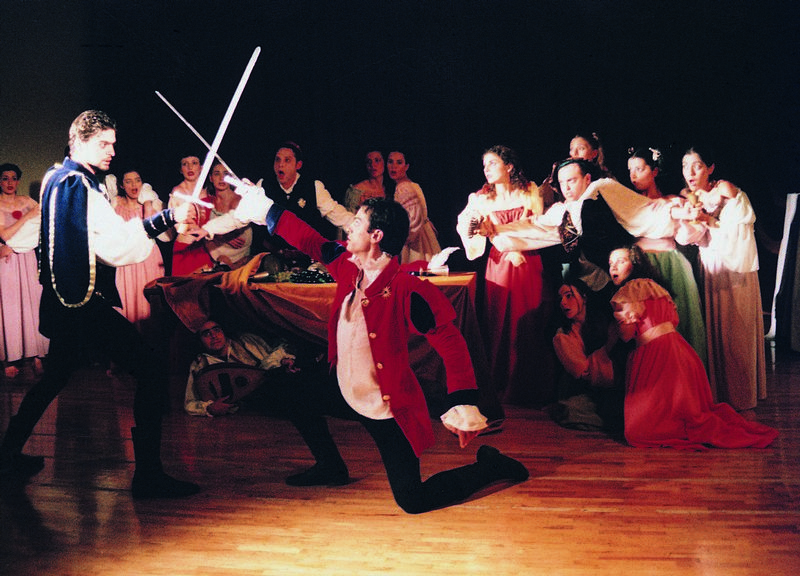 «Του Μαυριανού και της αδερφής του», «Της νύφης που κακοτύχησε»Με κωμικό τρόπο το Δημοτικό τραγούδι «Του Μαυριανού και της αδερφής του» θα μας ταξιδέψει σ’ ένα βασίλειο όπου η τιμή και η ανδρεία θα νικήσουν έναν αλαζόνα βασιλιά. Με ζωντανή μουσική και τραγούδια,  οι παραλογές θα μας ταξιδέψουν στα παραμύθια μιας άλλης εποχής.Αφήγηση: Θωμάς Κινδύνης.Συμμετέχουν: Βλασία Βερβέρη, Άννα Τζίμα, Μαρία ΙωάννουΤραγούδι: Δανάη Στεργίουhttps://us02web.zoom.us/j/86379568781?pwd=cisyclJWV1VneXRNOHg2b0xqOS9TZz09 Meeting ID: 863 7956 8781 Passcode: 959838